№ 201.Решите уравнение:   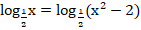 Көптiк таңдаумен сұрақ, күрделi, Жауап - E№ 202.Найдите значение выражения: 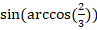 Көптiк таңдаумен сұрақ, күрделi, Жауап - A№ 203.Упростите выражение:  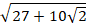 Көптiк таңдаумен сұрақ, күрделi, Жауап - A, F№ 204.Освободитесь от иррациональности в знаменателе:   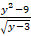 Көптiк таңдаумен сұрақ, күрделi, Жауап - E№ 205.От центра до хорды 6 см, а длина хорды 16 см. Найдите длину окружности.Көптiк таңдаумен сұрақ, күрделi, Жауап - D, F№ 206.От точки А проведена касательная АС к окружности с центром О. Известно ОА=20 см, ОС=16 см. Найдите длину отрезка САКөптiк таңдаумен сұрақ, күрделi, Жауап - C, E№ 207.Бе Дана функция   , Найдите  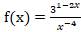 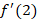 Көптiк таңдаумен сұрақ, күрделi, Жауап - E№ 208.у   Найдите угол образованный при пересечении графика функции   и прямой  у =1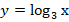 Көптiк таңдаумен сұрақ, күрделi, Жауап - E№ 209.В арифметической прогрессии.   Найдите ее разность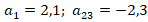 Көптiк таңдаумен сұрақ, күрделi, Жауап - B№ 210.Упростите выражение:    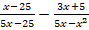 Көптiк таңдаумен сұрақ, күрделi, Жауап - D№ 211.Решите уравнение:   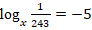 Көптiк таңдаумен сұрақ, күрделi, Жауап - D№ 212.Упростите выражение:   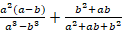 Көптiк таңдаумен сұрақ, күрделi, Жауап - A№ 213.В геометрической прогрессии  Найдите q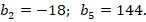 Көптiк таңдаумен сұрақ, күрделi, Жауап - F№ 214.На стороне АВ квадрата АВСД взята точка МСМ=25 см. Диагональ квадратf  см. Найдите МА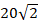 Көптiк таңдаумен сұрақ, күрделi, Жауап - G, H№ 215.Диагонали ромба ABCD АС=12 и ВД=16 см. Найдите сторону АВКөптiк таңдаумен сұрақ, күрделi, Жауап - C, E№ 216.Найдите радиус окружности, радиус которой в 4 раза больше суммы длин окружностей, радиусы которых равны 13 см и 29 см.Көптiк таңдаумен сұрақ, күрделi, Жауап - F, H№ 217.Найдите область определения функции: 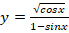 Көптiк таңдаумен сұрақ, күрделi, Жауап - C№ 218.Найдите длину дуги, образуемой центральным углом 60° в окружности радиусом 6 см.Көптiк таңдаумен сұрақ, күрделi, Жауап - C, G№ 219.Найдите диагональ прямоугольного параллелепипеда по трем измеренияма=6 см, b=6 см, c=7 см.Көптiк таңдаумен сұрақ, күрделi, Жауап - F, H№ 220.Через вершину А прямоугольника AVSD проведена прямая АК, перпендикулярная плоскости прямоугольника. Расстояния от точки К до вершин прямоугольника равны 12 м, 14 м, 18 м. Найдите перехват АК.Көптiк таңдаумен сұрақ, күрделi, Жауап - B, G№ 221.Высота от вершины прямоугольника ABCD до его диагонали делит его угол в отношении 3:1. Найдите угол между этим перпендикуляром и второй диагональю.Көптiк таңдаумен сұрақ, күрделi, Жауап - F, H№ 222.В прямоугольный треугольник со стороной 6 см вписан прямоугольный прямоугольник с общим углом. Найдите периметр прямоугольника.Көптiк таңдаумен сұрақ, күрделi, Жауап - A, C№ 223.Один катет прямоугольного треугольника равен 12 см, его проекция на гипотенузу равна 6 см. Найдите второй катет, его проекцию на гипотенузу и гипотенузуКөптiк таңдаумен сұрақ, күрделi, Жауап - A, F№ 224.Вычислите: 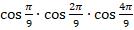 Көптiк таңдаумен сұрақ, күрделi, Жауап - D№ 225.Один угол параллелограмма, высота которого равна см, в три раза больше другого. То параллелограмма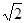 Көптiк таңдаумен сұрақ, күрделi, Жауап - B, G№ 226.Если стороны треугольника равны 10 см, 24 см и 26 см, то чему равен угол треугольника относительно большей стороны?Көптiк таңдаумен сұрақ, күрделi, Жауап - E, H№ 227.Найдите периметр параллелограмма, у которого биссектриса одного угла делит одну сторону на отрезки по 7 см и 14 см.Көптiк таңдаумен сұрақ, күрделi, Жауап - B, D№ 228.Отрезок PC проведен параллельно стороне AC треугольника ABC (конец D отрезка лежит на стороне AB, а конец K лежит на стороне BC). Возьмем AB=8 см, AC=10 см и DC=7,5 см. Найдите отрезок ADКөптiк таңдаумен сұрақ, күрделi, Жауап - A, G№ 229.Отрезок DO является биссектрисой треугольника DВС. Если BО=8 см, ВС=22 см, ВD=12 см, DС-?Көптiк таңдаумен сұрақ, күрделi, Жауап - F, H№ 230.Найдите объем правильного тетраэдра если его сторона аКөптiк таңдаумен сұрақ, күрделi, Жауап - A, E№ 231.В треугольнике MNK NK=18 см, а внешний угол угла N равен 150°. Найдите высоту, проведенную к MNКөптiк таңдаумен сұрақ, күрделi, Жауап - A, D№ 232.Если АС=2 см, ВС=4 см, , то длина стороны АВ треугольника АВС равна: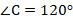 Көптiк таңдаумен сұрақ, күрделi, Жауап - A, E№ 233.Разложите на множители:  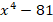 Көптiк таңдаумен сұрақ, күрделi, Жауап - E№ 234.Осевое сечение конуса равносторонний прямоугольный треугольник площадью . Найдите объем конуса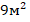 Көптiк таңдаумен сұрақ, күрделi, Жауап - G№ 235.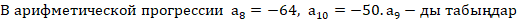 Көптiк таңдаумен сұрақ, күрделi, Жауап - G№ 236.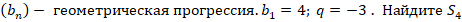 Көптiк таңдаумен сұрақ, күрделi, Жауап - F№ 237.   Найдите сумму первых двенадцати членов арифметической прогрессии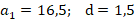 Көптiк таңдаумен сұрақ, күрделi, Жауап - G№ 238.В геометрической прогрессии   .Найдите 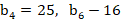 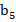 Көптiк таңдаумен сұрақ, күрделi, Жауап - D№ 239.Медиана равнобедренного треугольника равна 16 см. Отношение его площади к площади второго равнобедренного треугольника равно 1:25. Найдите медиану второго треугольникаКөптiк таңдаумен сұрақ, күрделi, Жауап - E, H№ 240.Плоскость, перпендикулярная диаметру сферы, делит ее на части по 3 см и 9 см. На какие части делится объем шара?Көптiк таңдаумен сұрақ, күрделi, Жауап - A, F№ 241.Биссектрисы проведены из двух противоположных вершин параллелограмма и пересекаются с его сторонами. Определите форму получившегося четырехугольникаКөптiк таңдаумен сұрақ, күрделi, Жауап - E№ 242.Если прямая, проходящая через основание наклонной к плоскости, перпендикулярна его проекции, то как расположены эта прямая и наклонная?Көптiк таңдаумен сұрақ, күрделi, Жауап - E№ 243.Если прямая перпендикулярна двум пересекающимся прямым на плоскости, то как расположена эта прямая на этой плоскости?Көптiк таңдаумен сұрақ, күрделi, Жауап - D№ 244.Разложите на множители:            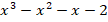 Көптiк таңдаумен сұрақ, күрделi, Жауап - D№ 245.Определите тип четырехугольника, вершины которого имеют координаты O(0, 0), B(4, 2), C(6, 6), D(2, 4).Көптiк таңдаумен сұрақ, күрделi, Жауап - E№ 246.Найдите угол между векторами и  в правильном шестиугольнике ABCDEF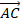 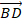 Көптiк таңдаумен сұрақ, күрделi, Жауап - B№ 247.Даны две параллельные прямые a и b. Плоскость , не совпадающая с плоскостью данных прямых, проходит через прямую а. Определить взаимное расположение прямой b и плоскости α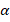 Көптiк таңдаумен сұрақ, күрделi, Жауап - E№ 248.Пусть даны две скрещивающиеся прямые a и b, и пусть точка A принадлежит прямой a. Определить расположение прямой a относительно плоскости, проходящей через точку А и прямую b.Көптiк таңдаумен сұрақ, күрделi, Жауап - D№ 249.Даны скрещивающиеся прямые с и d и точка K. Определить расположение плоскостей, проходящих через точку К и прямую с и через точку К и прямую d относительно друг друга.Көптiк таңдаумен сұрақ, күрделi, Жауап - D№ 250.У равнобедренной трапеции высота составляет угол 30 градусов со стороной, а основания равны 11 см и 5 см. Тогда периметр трапеции равен:Көптiк таңдаумен сұрақ, күрделi, Жауап - A, F№ 251.Найдите площадь параллелограмма, у которого стороны равны 4 см и 6 см, а один угол равен 30.Көптiк таңдаумен сұрақ, күрделi, Жауап - B№ 252.Найдите стороны прямоугольника, площадь которого равна 400 см2, а стороны относятся как 2:5.Көптiк таңдаумен сұрақ, күрделi, Жауап - E№ 253.Площадь прямоугольника 400 см2. Одну сторону увеличили в 2 раза, другую уменьшили в 4 раза. Найдите площадь получившегося прямоугольника.Көптiк таңдаумен сұрақ, күрделi, Жауап - E№ 254.Найдите площадь ромба, диагонали которого равны 6 см и 8 см.Көптiк таңдаумен сұрақ, күрделi, Жауап - E№ 255.Высота трапеции 12 см, площадь 120 см2. Найдите его среднюю линиюКөптiк таңдаумен сұрақ, күрделi, Жауап - B№ 256.Площадь ромба 2 м2, тупой угол 150°. Найдите периметр ромбаКөптiк таңдаумен сұрақ, күрделi, Жауап - C№ 257.Дан треугольник ABC со сторонами a и b и углом между этими сторонами С. Длина биссектрисы из вершины C:Көптiк таңдаумен сұрақ, күрделi, Жауап - B, F№ 258.Стороны треугольника равны 10 см и 16 см, а угол между ними равен 60°. Найдите площадь треугольникаКөптiк таңдаумен сұрақ, күрделi, Жауап - A№ 259. Найти общий вид первообразной функции 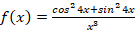 Көптiк таңдаумен сұрақ, күрделi, Жауап - E№ 260.Стороны треугольника равны 30 см и 25 см, а основание равно 25 см. Высота основания треугольника:Көптiк таңдаумен сұрақ, күрделi, Жауап - D, G№ 261.Найдите координаты точек, принадлежащих графику функции  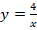 Көптiк таңдаумен сұрақ, күрделi, Жауап - A, B, D№ 262.Если сторону куба увеличить в два раза, то как изменится обьем куба?Көптiк таңдаумен сұрақ, күрделi, Жауап - A№ 263.Решите уравнение:       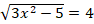 Көптiк таңдаумен сұрақ, күрделi, Жауап - A, B, H№ 264.Решите уравнение:          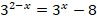 Көптiк таңдаумен сұрақ, күрделi, Жауап - D, E, F№ 265.Числовая последовательность дана формулой . Укажите те числа, которые могут стать значениями выражений  и 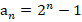 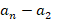 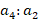 Көптiк таңдаумен сұрақ, күрделi, Жауап - D, F№ 266.Разложите на множители:      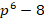 Көптiк таңдаумен сұрақ, күрделi, Жауап - F№ 267.Найдите сумму корней уравнения:        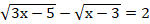 Көптiк таңдаумен сұрақ, күрделi, Жауап - F№ 268.Решите уравнение:               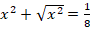 Көптiк таңдаумен сұрақ, күрделi, Жауап - C, F№ 269.Среди нижеприведенных чисел найдите те, которые могут быть суммой и произведением корней уравнения  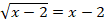 Көптiк таңдаумен сұрақ, күрделi, Жауап - D, E№ 270.Разложите на множители:         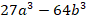 Көптiк таңдаумен сұрақ, күрделi, Жауап - C№ 271.Радиусы двух пересекающихся окружностей равны 13 см и 15 см, а длина общих хорд 24 см. Определить расстояние между центрами окружности. Центры окружностей не пересекаютсяКөптiк таңдаумен сұрақ, күрделi, Жауап - A, F№ 272.Материальная точка движется прямолинейно по закону 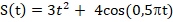 Найдите скорость в момент времени t = 2c.Көптiк таңдаумен сұрақ, күрделi, Жауап - E№ 273.Решите уравнение:  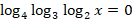 Көптiк таңдаумен сұрақ, күрделi, Жауап - B№ 274.  В треугольнике АВС, найдите радиус окружности, вписанной в прямоугольный треугольник ABC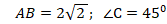 Көптiк таңдаумен сұрақ, күрделi, Жауап - D№ 275.Основание пирамиды треугольник со сторонами 6, 10, 14 см. Каждая сторона пирамиды образует с основанием угол 450. Вычислите объем пирамиды.Көптiк таңдаумен сұрақ, күрделi, Жауап - D№ 276.Определить изменение процентного увеличения: с 15,4 до 38,5.Көптiк таңдаумен сұрақ, күрделi, Жауап - E№ 277.Решите уравнение:        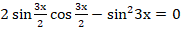 Көптiк таңдаумен сұрақ, күрделi, Жауап - D№ 278.  .  -?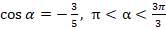 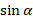 Көптiк таңдаумен сұрақ, күрделi, Жауап - E№ 279.Найдите производную функции: 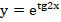 Көптiк таңдаумен сұрақ, күрделi, Жауап - A№ 280.Сколько целочисленных решений имеет неравенство    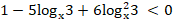 Көптiк таңдаумен сұрақ, күрделi, Жауап - A№ 281.30 рабочих должны были выполнить работу за 6 дней. Чтобы выполнить работу до назначенного срока количество рабочих было увеличено на 20%. За сколько дней было выполнена работа?Көптiк таңдаумен сұрақ, күрделi, Жауап - D№ 282.Сколько последовательных натуральных чисел, начиная с 3, нужно взять, чтобы получить сумму, равную 75?Көптiк таңдаумен сұрақ, күрделi, Жауап - D№ 283. Дана функция , найдите  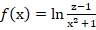 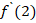 Көптiк таңдаумен сұрақ, күрделi, Жауап - B№ 284.В какой точке пересекаются касательные, проведенные к графику функции в точках (-1; 2) и (2; 0,5)?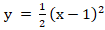 Көптiк таңдаумен сұрақ, күрделi, Жауап - B№ 285.Решите уравнение: 2lg4 - lg2 = lg (2 - x)Көптiк таңдаумен сұрақ, күрделi, Жауап - D№ 286.Было заказано несколько грузовиков для перевозки 60 тонн груза. Потребовалось еще 4 грузовика, так как каждый вагон был недогружен на 0,5 тонны. Сколько грузовиков было заказано первоначально?Көптiк таңдаумен сұрақ, күрделi, Жауап - D№ 287.Найдите значение  функции f(x) = sіn2 x в точке  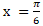 Көптiк таңдаумен сұрақ, күрделi, Жауап - B№ 288.Расстояния между боковыми сторонами косой треугольной призмы 10 см, 17 см, 21 см, высота 18 см. Найдите объем призмыКөптiк таңдаумен сұрақ, күрделi, Жауап - D№ 289.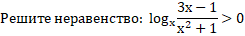 Көптiк таңдаумен сұрақ, күрделi, Жауап - E№ 290.Найдите значение выражения: sіn(180° - a) + cos(90° + a) - tg(360° + a) + ctg(270° - a)Көптiк таңдаумен сұрақ, күрделi, Жауап - D№ 291.Сумма первых трех членов арифметической прогрессии равна 18, третий член на 9 меньше шестого члена. Найдите частное при делении седьмого члена на второйКөптiк таңдаумен сұрақ, күрделi, Жауап - A№ 292.Напишите десятичную периодическую дробь 7.0(3)в виде  простой дробиКөптiк таңдаумен сұрақ, күрделi, Жауап - B№ 293.Область определения функций синус и косинусКөптiк таңдаумен сұрақ, күрделi, Жауап - C№ 294.-При каких значениях а угол между векторами  тупой?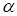 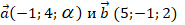 Көптiк таңдаумен сұрақ, күрделi, Жауап - D№ 295.Найдите производную функции  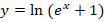 Көптiк таңдаумен сұрақ, күрделi, Жауап - B№ 296.Райхан увеличив число 145 на 60%, вычислила 25% от полученного числа. Какое число Райхан получила?Көптiк таңдаумен сұрақ, күрделi, Жауап - A№ 297.Найдите область определения функции   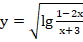 Көптiк таңдаумен сұрақ, күрделi, Жауап - D№ 298.Решите неравенство:           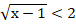 Көптiк таңдаумен сұрақ, күрделi, Жауап - C№ 299.При каких значения а функция y=2ex+ax-3  не имеет критических точек?Көптiк таңдаумен сұрақ, күрделi, Жауап - A№ 300.Найдите сумму всех четных чисел до 100.Жеке таңдаумен сұрақ, күрделi, Жауап - CA.4B.-1C.5D.1E.2F.7G.3H.0A.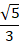 B.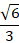 C.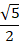 D.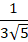 E.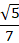 F.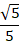 G.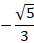 H.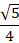 A.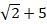 B.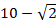 C.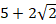 D.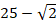 E.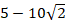 F.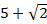 G.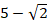 H.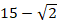 A.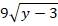 B.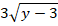 C.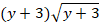 D.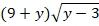 E.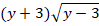 F.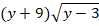 G.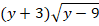 H.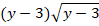 A.3 дмB.22 смC.21 смD.2 дмE.35 смF.20 смG.2,5 дмH.17 смA.2,2дмB.41смC.1,2 дмD.11смE.12смF.54смG.17смH.1,5 дмA.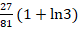 B.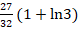 C.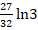 D.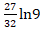 E.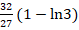 A.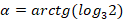 B.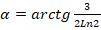 C.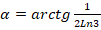 D.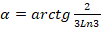 E.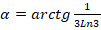 A.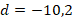 B.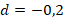 C.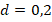 D.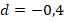 E.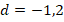 F.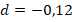 G.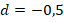 H.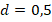 A.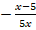 B.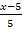 C.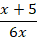 D.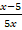 E.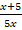 A. 2B.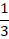 C.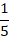 D.3E.6A.1B.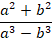 C.. 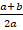 D.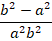 A.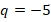 B.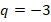 C.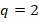 D.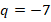 E.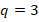 F.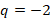 G.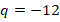 H.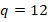 A.9 смB.13 смC.0,7 дмD.1 дмE.6 смF.0,6 дмG.5 смH.0,5 дмA.1,2 дмB.1 дмC.10 смD.25 смE.1 дмF.1,5 дмG.15 смH.11 смA.177 смB.16,5 дмC.169 смD.154 смE.12,8 дмF.16,8 дмG.167 смH.168 смA.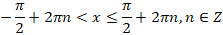 B.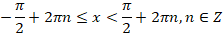 C.D.E.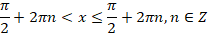 A.3 cмB.5 cмC.2 cмD.6 cмE.4 cмF.0,4дмG.0,2 дмH.4 cмA.13смB.8смC.0,9 дмD.15смE.17смF.1,1 дмG.12смH.11смA.6 смB.4 смC.5 смD.0,5 дмE.5смF.7 смG.0,4 дмH.3 смA.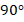 B.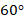 C.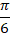 D.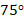 E.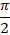 F.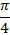 G.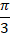 H.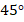 A.1,2 дмB.14 смC.12 смD.18 смE.10 смF.11 смG.1,3 дмH.16 смA.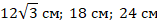 B.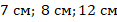 C.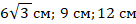 D.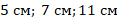 E.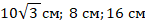 F.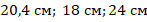 G.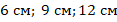 H.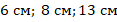 A.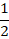 B.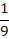 C.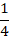 D.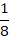 E.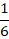 F.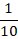 G.A.одна из сторон равна 3смB.одна из стен равна 0,2 дмC.одна из сторон равна 3смD.одна из сторон 4смE.одна из сторон равна 6смF.одна из сторон равна 5смG.одна из сторон равна 2смH.одна из сторон равна 7смA.B.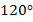 C.D.E.F.G.H.A.80 см және 57 смB.7 дм және 5,6 дмC.60 см және 56 смD.70 см және 56 смE.7,2 дм және 5,2 дмF.8 дм және 6,6 дмG.9 дм және 7,6 дмH.74 см және 56 смA.2 смB.5 смC.0,3 дмD.1,2 дмE.0,1 дмF.3 смG.0,2 дмH.7 смA.2,4 дмB.18 смC.25 смD.20 смE.22 смF.21 смG.3 дмH.2,1 дмA.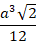 B.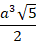 C.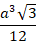 D.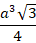 E.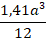 F.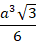 G.H.A.9 смB.1,1 дмC.10 смD.0,9 дмE.0,7 дмF.11 смG.0,8 дмH.8 смA.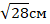 B.28 смC.30 смD.29 смE.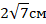 F.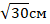 G.27 смH.30 смA.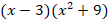 B.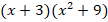 C.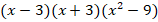 D.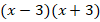 E.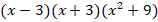 A.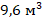 B.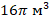 C.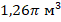 D.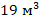 E.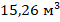 F.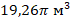 G.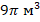 H.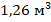 A.-37B.63C.-47D.50E.-27F.-63G.-57H.57A.40B.55C.80D.64E.70F.-80G.120H.-140A.107,25B.295C.421D.307,25E.287F.207G.297H.285A.±10B.±40C.-20D.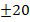 E.±4F.±25G.+20H.±2A.0,7 дмB.77 смC.75 смD.94 смE.80 смF.90 смG.85 смH.0,8 дмA.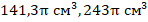 B.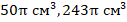 C.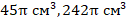 D.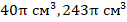 E.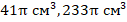 F.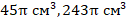 G.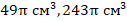 H.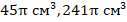 A.ПрямоугольникB.ТреугольникC.РомбD.КвадратE.ПараллелограммA.ПараллельноB.Скрещивающиеся прямыеC.СовпадаютD.ПересекаютсяE.ПерпендикулярноA.Скрещивающиеся прямыеB.ПараллельноC.ПересекаютсяD.ПерпендикулярноE.СовпадаютA.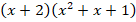 B.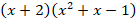 C.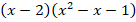 D.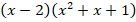 E.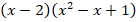 A.ТрапецияB.КвадратC.ПараллелограмD.ПрямоугольникE.РомбA.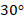 B.C.D.E.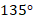 A.b түзуі α жазықтығында жатырB.b түзуі α жазықтығын қиып өтедіC.b түзуі α жазықтығына перпендикулярD.Анықтау мүмкін емесE.b түзуі α жазықтығына параллельA.Прямая а параллельна плоскостиB.Невозможно определитьC.Прямая а лежит в плоскостиD.Прямая а пересекает плоскостьE.Прямая а перпендикулярна плоскостиA.СовпадаютB.ПерпендикулярноC.Невозможно определитьD.Они пересекаютсяE.ПараллельноA.2,8 дмB.26 смC.27 смD.2,5 дмE.29 смF.28 смG.25 смH.2,2 дмA.36 см2B.12 см2C.24 см2D.48 см2E.3 см2A.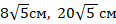 B.14 см, 36 смC.10 см, 40 см.D.16 см, 25 смE.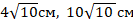 A.80 см2B.100 см2C.50 см2D.60 см2E.200 см2A.12 см2B.36 см2C.48 см2D.28 см2E.24 см2A.12 смB.10 см.C.16 смD.20 смE.5 см.A.2 мB.10 мC.8 мD.1 мE.16 мA.3ab cos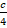 B.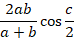 C.4ab cosD.2ab/(a+b)E.2ас cosF.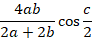 G.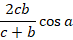 H.2cb/(c+В)A.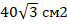 B.80 см2C.40 см2D.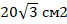 E.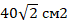 A.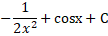 B.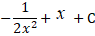 C.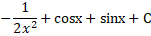 D.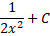 E.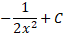 A.30 смB.4 дмC.3,3 дмD.2,4 дмE.28 смF.22 смG.24 смH.31 смA.(1;4)B.(-4; -1)C.(-4; 1)D.(4; 1)E.(0; 1)F.(0,2;-20)G.(1; 1)H.(0,2 ;-20)A.Увеличится на 800 %   B.Увеличится на 700 %   C.Увеличится в 8 разD.Увеличится в 6 разE.Увеличится на 500 %   F.Увеличится на 600 %   G. Увеличится в 16 разH.Увеличится в 10 разA.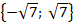 B.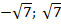 C.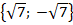 D.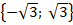 E.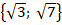 F.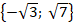 G.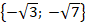 H. ; 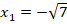 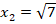 A.-12B.5C.12D.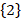 E.2F.x=2G.9H.0A.15B.18C.2D.5E.3F.12G.7H.8A.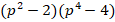 B.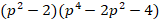 C.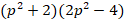 D.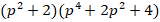 E.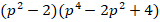 F.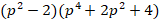 G.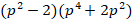 H.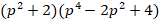 A.1B.8C.11D.7E.5F.10G.9H.4A.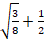 B.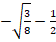 C.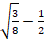 D.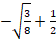 E.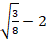 F.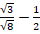 G.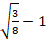 H.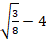 A.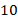 B.2C.8D.6E.5F.9G.12A.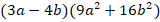 B.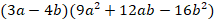 C.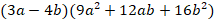 D.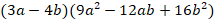 E.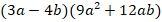 F.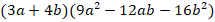 G.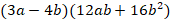 H.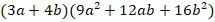 A.1,4 дмB.2,4 дмC.1,5 дмD.1,7 дмE.15 смF.14 смG.13 смH.24 смA.15 м/c.B.19 м/c.C.21 м/c.D.13 м/c.E.12 м/c.A.x = 12B.x = 8C.x = 1D.x = -8E.x = -1A. 1B.-2C.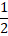 D.2E.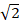 A.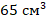 B.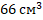 C.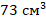 D.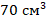 E.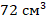 A.25 %B.30 %C.35 %D.12 %E.60 %A.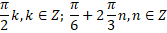 B.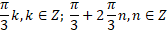 C.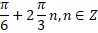 D.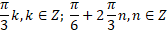 E.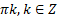 A.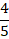 B.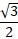 C.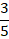 D.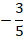 E.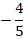 A.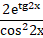 B.2xC.tg2xD.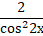 E.2A.17B. 11C. 21D. 13E. 15A.4B.2C.1D.5E.3A.8B.9C.11D.10E.7A. 2B.0,2C.5D.0,5E.- 0,5A.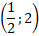 B.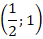 C.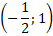 D.(2; 2)E.(-1; 2)A. 7B. 4C. 8D.-6E. 6A.15B.18C.10D.20E.22A.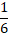 B.C.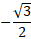 D.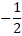 E.A.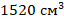 B.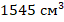 C.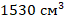 D.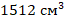 E.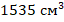 A.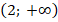 B.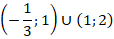 C.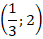 D.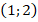 E.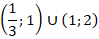 A.2sіnaB.cosaC.1D. 0E.2sіna - 2tgaA.7/2B.5/2C.11/2D.9/2E.3/2A.217/30B.211/30C.223/30D.221/30E.219/30A.Все рациональные числаB.Все целые положительные числаC.Все действительные числаD.Все целые отрицательные числаE.Все натуральные числаA.(3; +∞)B.(-3; 3)      C.(0; +∞)D.(-∞; 4,5)E.(4,5; +∞)A.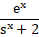 B.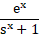 C.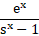 D.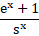 E.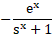 A.58B.160C.180D.21E.51A.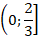 B.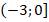 C.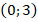 D.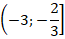 E.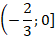 A.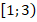 B.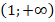 C.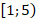 D.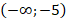 E.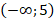 A. [0; +∞)B. (0;+∞)C. 0D. (-∞; 0]E.(-∞; 0)A.2460B.2351C.2450D.2451E.2350